DEPARTMENT OF THE AIR FORCE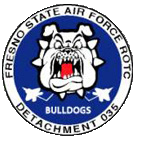 35th AIR FORCE ROTC CADET WING5305 N. Campus Drive, M/S NG40Fresno, CA 93740-802008 January 15MEMORANDUM FOR  FIELD TRAINING PREPARATION 2015FROM:  Cadet ManceboSUBJECT:  Warrior Knowledge Syllabus1.  The purpose of this memorandum is to discuss the required warrior knowledge needed for Field Training Preparation.  This knowledge will prepare you academically for Field training. 2.  Each week, you will be given a quiz on a given chapter in the Field Training Manual (from now on referred to as FTM).  When required, you will need to demonstrate acquired skills, for example, making a bed, as part of your academic knowledge. These quizzes will be available as early as Tuesday and must be completed (in one sitting) NLT Thursday COB. 3.  If you need help mastering a given chapter or topic, please seek help as soon as possible. Do NOT wait until Thursday to read the chapter and seek help on a given topic.  We will be moving through the FTM quickly and it is very easy to get behind.4. Below is the tentative schedule for each week’s quiz.  Any changes will be announced no less than 5 days in advance:(D)=quiz will require demonstration of a skill5. The comprehensive review will contain 2-3 questions from each previous week. It will count as 2 quizzes when calculating your final average score. 6. At the end of the semester, the top 3 cadets with the highest average quiz score will be given a prize in the form of a gift card.  All cadets who “pass” with an average score of 80% or above will be rewarded with individual treat bags filled with goodies. 7. Good luck studying for FTP this semester! If you have any questions or concerns, please contact me at sasutton@mail.fresnostate.edu or (559) 765-6702.   Remember, I am here to help you succeed in academic knowledge!   SARAH S. MANCEBO, C/Col, AFROTC	   Academics Officer	DATE LESSON15 January (LLAB 1)No quiz22 January (LLAB 2) Warrior knowledge: Ch. 1 plus all FTM quotes  (D)29 January (LLAB 3)Chapters 2, 3, and 4, plus Appendix Ch. 1, 25 February (LLAB 4)FT Organization: Chapter 5 and Appendix Ch. 312 February (LLAB 5)Rules and Regs: Ch. 6 and 7, plus Appendix Ch. 419 February (LLAB 6)Review of weeks 2-526 February (LLAB 7) Procedures/DandC: chapter 8 (D)5 March (LLAB 8)More Procedures/DandC: Chapter 11 (D)12 March (LLAB 9)Dining facility: Chapter 9 and Appendix Ch. 6 (D)19 March (LLAB 10)Living quarters: Ch. 10 and Appendix Ch. 7 (D)26 March (LLAB 11)Review of weeks 7-102 April (LLAB 12)No quiz: Spring break9 April (LLAB 13)Physical training: Chapter 12 (D)16 April (LLAB 14)Chapters 13-1423 April (LLAB 15)Comprehensive review30 April (LLAB 16)Final grades and prizes!